Είμαι ένα παιδί καλόΕίμαι ένα παιδί καλό και συχνά παρακαλώ,το θεό να με φωτίζει      και χαρά να μου χαρίζει.       Στο σχολείο που πηγαίνω     μια χαρά τα καταφέρνω,    έχω φίλους που αγαπώ        στο σχολειό το ελληνικό.                                                         Αγαπάω το βιβλίο      τα παιδιά και το σχολείο      και το δάσκαλο που έχω  αγαπάω και προσέχω.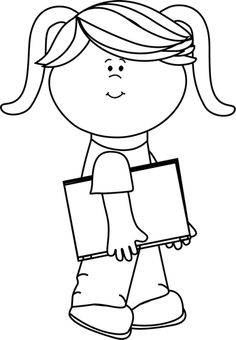 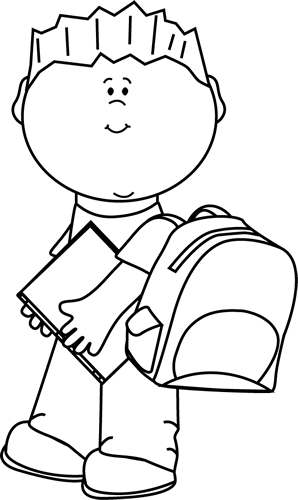 